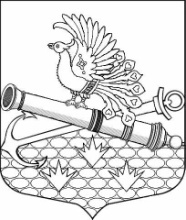 МУНИЦИПАЛЬНЫЙ СОВЕТ МУНИЦИПАЛЬНОГО ОБРАЗОВАНИЯМУНИЦИПАЛЬНЫЙ ОКРУГ ОБУХОВСКИЙШЕСТОЙ СОЗЫВ192012, Санкт-Петербург, 2-й Рабфаковский пер., д. 2, тел. (факс) 368-49-45E-mail: info@moobuhovskiy.ru  Сайт: http://мообуховский.рф/РЕШЕНИЕ № 3-2023/66 марта 2023 г.	            Принято муниципальным советомО внесении изменений в решение МС МО МО Обуховский от 28.07.2016 № 596 «Об утверждении Положения о бюджетном процессе во внутригородском муниципальном образовании города федерального значения Санкт-Петербурга муниципальный округ Обуховский»В соответствии с п.3 ст.81 Бюджетного кодекса Российской Федерации, ст.1 Федерального закона от 21.11.2022 № 448-ФЗ  "О внесении изменений в Бюджетный кодекс Российской Федерации и отдельные законодательные акты Российской Федерации, приостановлении действия отдельных положений Бюджетного кодекса Российской Федерации, признании утратившими силу отдельных положений законодательных актов Российской Федерации и об установлении особенностей исполнения бюджетов бюджетной системы Российской Федерации в 2023 году", Муниципальный совет Муниципального образования муниципальный округ Обуховский	РЕШИЛ:1. Внести следующее изменение в Положение о бюджетном процессе во внутригородском муниципальном образовании города федерального значения Санкт-Петербурга  муниципальный округ Обуховский, утвержденное Решением МС МО МО Обуховский от 28.07.2016 № 596 (далее - Положение):в пункте 1 статьи 11 Положения слова "и не может превышать 3 процента утвержденного указанным решением общего объема расходов" исключить.2. Опубликовать настоящее решение в официальном печатном издании муниципального совета – газете «Обуховец» и разместить на официальном сайте МО МО Обуховский.3. Настоящее решение вступает в силу с момента опубликования (обнародования).4. Контроль за исполнением настоящего решения возложить на главу муниципального образования, исполняющего полномочия председателя муниципального совета Бакулина В.Ю.Глава муниципального образования, исполняющий полномочия председателя 	      муниципального совета                                                                                                  В.Ю. Бакулин 